Claudia Monika Haros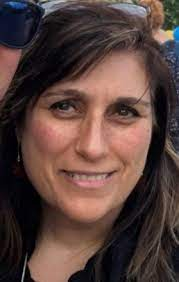 Claudia Monika Haros es Dra. en Ciencias Químicas por la Universidad de Buenos Aires, Argentina. Ha desarrollado su labor profesional en Universidades y Centros de Investigación Nacionales y Extranjeros desde el año 1990. Actualmente, es la Jefe del Grupo de Cereales del Instituto de Agroquímica y Tecnología de Alimentos perteneciente al Consejo Superior de Investigaciones Científicas de España (IATA-CSIC). Es miembro fundador de la Red Chia-Link, la cual se incluye en la Red la ValSe-Food (Iberoamerican Valuable Seeds o Valiosas Semillas Iberoamericanas) que coordina.Sus investigaciones en cultivos ancestrales latinoamericanos tienen como objetivo trabajar en un entorno de cooperación con la comunidad científica internacional y unir esfuerzos para promover alimentos inocuos, sostenibles, sabrosos, nutritivos y saludables con cereales/pseudocereales o subproductos de éstos, entre otros cultivos como la chía, mediante colaboraciones entre los sectores involucrados en la investigación, instituciones académicas, industria y sociedad.https://www.iata.csic.es/en/staff/claudia-monika-haroshttps://www.chialink.es/https://www.cyted.org/es/valse_foodhttps://food4imnut.com/https://publons.com/researcher/1751589/monika-haros/Claudia Monika HarosClaudia Monika Haros is a PhD in Chemical Sciences from the University of Buenos Aires, Argentina. She has developed her professional work in Universities and National and Foreign Research Centers since 1990. Currently, she is the Head of the Cereals Group of the Institute of Agrochemistry and Food Technology belonging to the Higher Council for Scientific Research of Spain (IATA- CSIC). She is a founding member of the Chia-Link Network, which is included in the ValSe-Food Network (Iberoamerican Valuable Seeds or Valiosas Semillas Iberoamericanas) that she coordinates.Her research on ancestral Latin American crops aims to work in an environment of cooperation with the international scientific community and unite efforts to promote safe, sustainable, tasty, nutritious and healthy foods with cereals/pseudocereals or their by-products, among other crops such as chia, through collaborations between the sectors involved in research, academic institutions, industry and society.https://www.iata.csic.es/en/staff/claudia-monika-haroshttps://www.chialink.es/https://www.cyted.org/es/valse_foodhttps://food4imnut.com/https://publons.com/researcher/1751589/monika-haros/